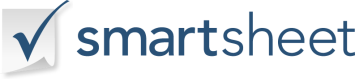 Horario semanal: 7 días - 24 horasHorario semanal: 7 días - 24 horasHorario semanal: 7 días - 24 horasHorario semanal: 7 días - 24 horasHorario semanal: 7 días - 24 horasSEMANA DE:SEMANA DE:HORASOLLUMAMAMIMIJUVISÁSÁ12:0012:0012:0012:001 DE LA MADRUGADA1 DE LA MADRUGADA1 DE LA MADRUGADA1 DE LA MADRUGADA2 DE LA MAÑANA2 DE LA MAÑANA2 DE LA MAÑANA2 DE LA MAÑANA3 de la mañana3 de la mañana3 de la mañana3 de la mañana4 DE LA4 DE LA4 DE LA4 DE LA5 DE LA MAÑANA5 DE LA MAÑANA5 DE LA MAÑANA5 DE LA MAÑANA6 DE LA MAÑANA6 DE LA MAÑANA6 DE LA MAÑANA6 DE LA MAÑANA7 DE LA MAÑANA7 DE LA MAÑANA7 DE LA MAÑANA7 DE LA MAÑANA8 de la mañana8 de la mañana8 de la mañana8 de la mañana9 de la mañana9 de la mañana9 de la mañana9 de la mañana10:0010:0010:0010:0011:0011:0011:0011:00Horario semanal: 7 días - 24 horasHorario semanal: 7 días - 24 horasHorario semanal: 7 días - 24 horasHorario semanal: 7 días - 24 horasHorario semanal: 7 días - 24 horasSEMANA DE:SEMANA DE:HORAHORASOLLUMAMAMIMIJUVISÁSÁSÁ12 PM12 PM12 PM12 PM12 PM12 PM12 PM12 PM1 PM1 PM1 PM1 PM1 PM1 PM1 PM1 PM2 PM2 PM2 PM2 PM2 PM2 PM2 PM2 PM3 PM3 PM3 PM3 PM3 PM3 PM3 PM3 PM16:0016:0016:0016:0016:0016:0016:0016:005 PM5 PM5 PM5 PM5 PM5 PM5 PM5 PM18 h18 h18 h18 h18 h18 h18 h18 h19 h19 h19 h19 h19 h19 h19 h19 h20 h20 h20 h20 h20 h20 h20 h20 h21 h21 h21 h21 h21 h21 h21 h21 h22:0022:0022:0022:0022:0022:0022:0022:0023:0023:0023:0023:0023:0023:0023:0023:00RENUNCIACualquier artículo, plantilla o información proporcionada por Smartsheet en el sitio web es solo para referencia. Si bien nos esforzamos por mantener la información actualizada y correcta, no hacemos representaciones o garantías de ningún tipo, expresas o implícitas, sobre la integridad, precisión, confiabilidad, idoneidad o disponibilidad con respecto al sitio web o la información, artículos, plantillas o gráficos relacionados contenidos en el sitio web. Por lo tanto, cualquier confianza que deposite en dicha información es estrictamente bajo su propio riesgo.